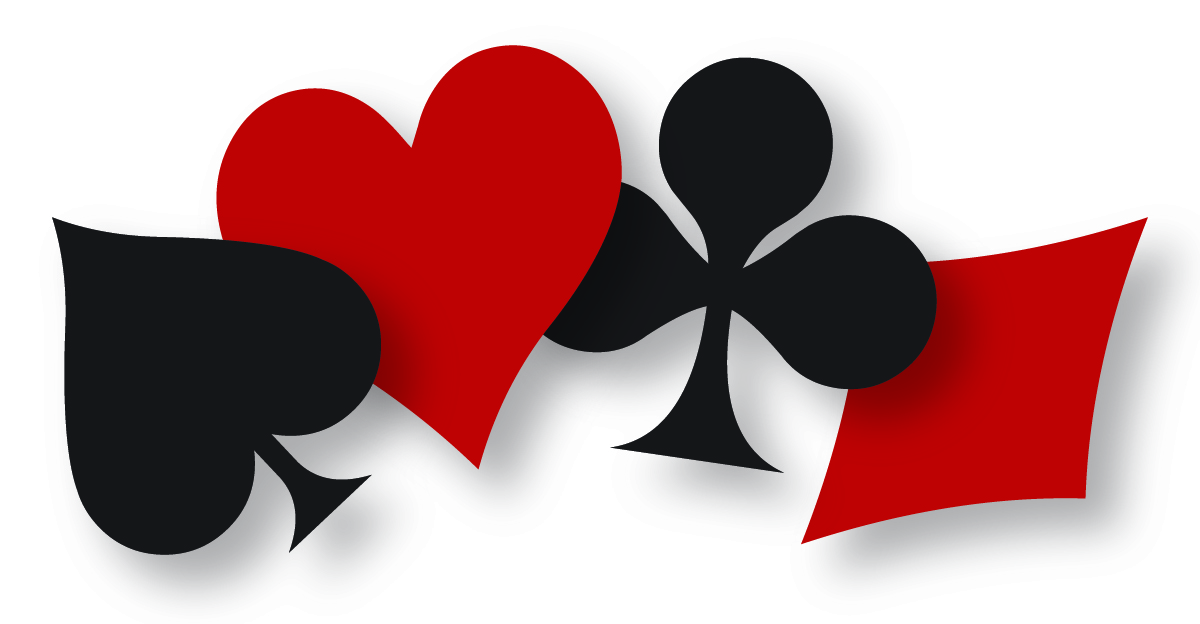 Pro-AmA special duplicate bridge event where non-life masters (ams) pair up with Life Masters (pros)Non-life masters, take advantage of the chance to play and learn from Life Masters Life Masters, enjoy the opportunity to help newer players gain valuable experienceFriday December 8, 2017, 7:30 PMArmenian Cultural Center, 47 Nichols Ave, WatertownEastern Mass Bridge Association (EMBA)Ams, ask your favorite Pro. Pros, ask your favorite Am Or contact Stuart Whittle  for pairing help  swhittle@rcn.com or 781-894-2645